Хлеб блокадного ЛенинградаУчащиеся 7-8 классов приняли участие во Всероссийском Открытом уроке «Город вечно живых».Во всех классных коллективах с 1-11 классы проведены классные часы«Хлеб блокадного Ленинграда».Организована выставка в школьной библиотеке «Блокадный хлеб».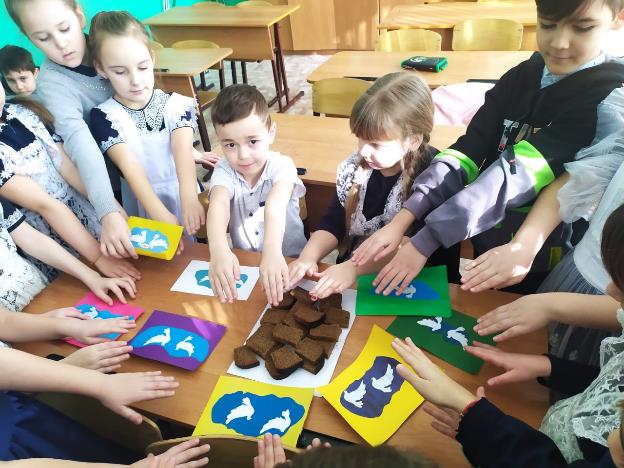 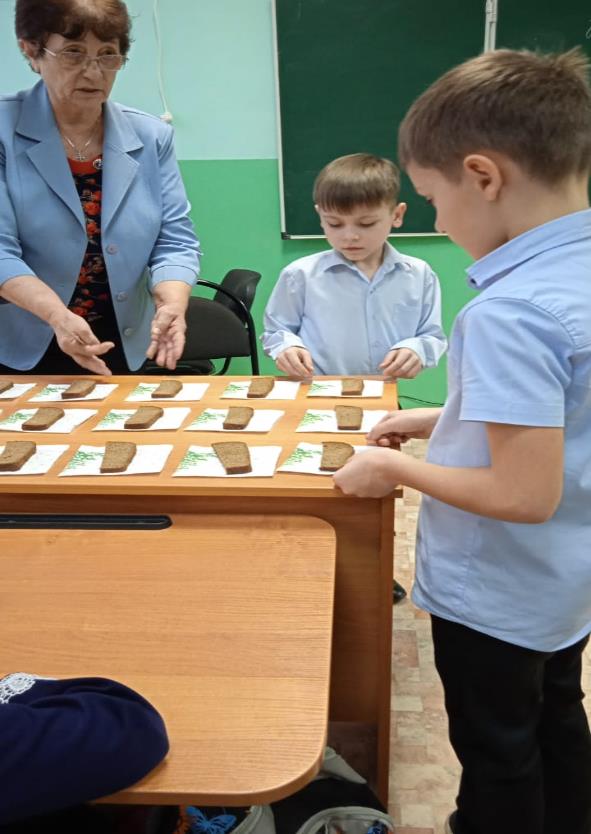 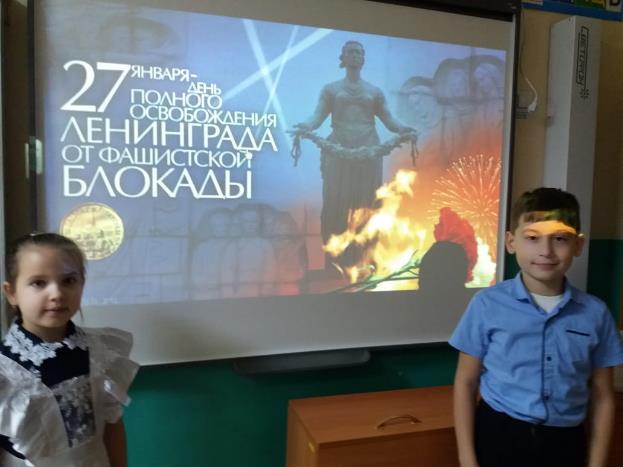 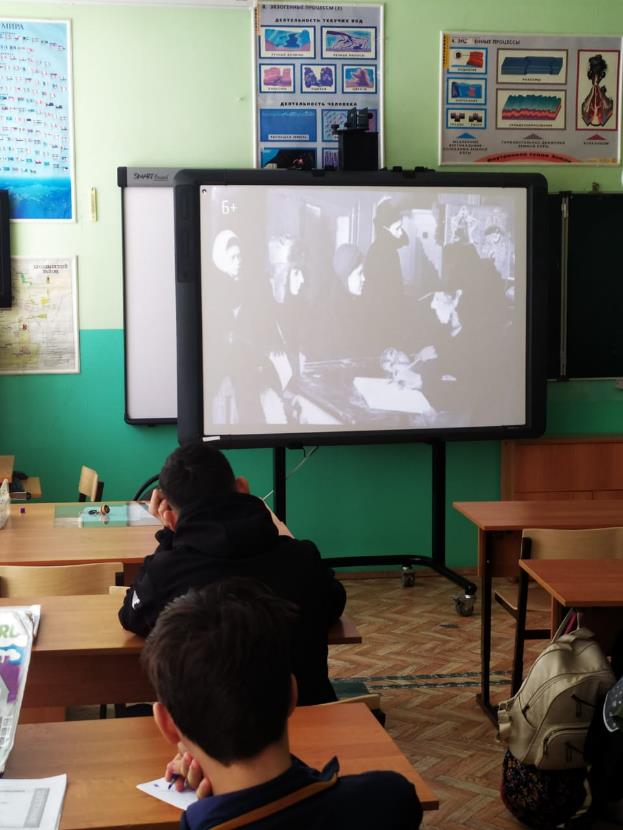 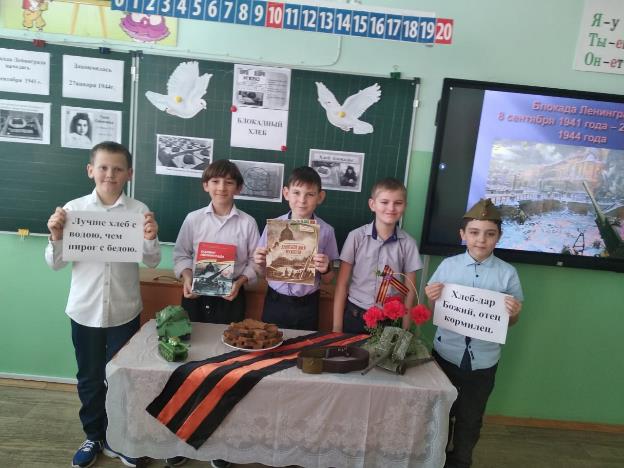 